KONKURS PLASTYCZNY„MARIA KONOPNICKA OCZAMI DZIECKA”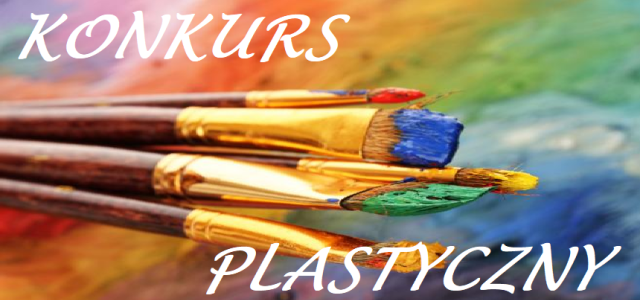 CEL KONKURSU:  ukazanie sylwetki patronki szkoły.Zachęcamy dzieci oddziału „0” oraz uczniów klas I-III do udziału w konkursie plastycznym dotyczącym twórczości patronki naszej szkoły Marii Konopnickiej. Konkurs polega na wykonaniu pracy plastycznej przedstawiającej ulubiony utwór M. Konopnickiej. Prosimy o wysyłanie zdjęć prac na grupy klasowe lub do wychowawców klas do środy 27.05 do godziny 12.00. Od czwartku (28.05) do soboty (30.05) prace plastyczne będą zamieszczone na profilu naszej szkoły na Facebooku. 3 prace, które zdobędą najwięcej           lików   zostaną nagrodzone. Pozostałe prace otrzymają dyplomy. 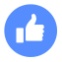 	ZAPRASZAMY 